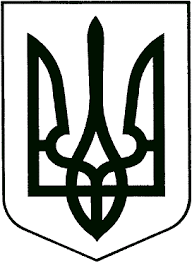 УКРАЇНАЖИТОМИРСЬКА ОБЛАСТЬНОВОГРАД-ВОЛИНСЬКА МІСЬКА РАДАМІСЬКИЙ ГОЛОВАРОЗПОРЯДЖЕННЯвід  31.03.2020  №65(о)Керуючись частиною другою, підпунктами 19, 20 частини четвертої статті 42 Закону України «Про місцеве самоврядування в Україні», рішенням міської ради від 27.02.2020 №864 «Про дострокове припинення повноважень   Новоград- Волинського  міського  голови  Весельського В.Л.», враховуючи службову записку начальника відділу загальної роботи, з питань контролю та прийому громадян міської ради  Мартинюк Л.В. від  30.03.2020, у зв’язку з необхідністю усунення неузгодженостей та неточностей у роботі програми «Система керування виконавчою дисципліною»:1. Продовжити термін тестування програми «Система керування виконавчою дисципліною», встановлений розпорядженням міського голови від 19.12.2019 №293(о) «Про  тестування програми «Система керування виконавчою дисципліною» у виконавчих органах Новоград-Волинської міської ради»  з 01.04.2020  по 31.05.2020.2.  Контроль за виконанням розпорядження покласти на керуючого справами виконавчого комітету міської ради Ружицького Д.А.Секретар міської ради                                                                       О.А.Пономаренко Про продовження тестування програми «Система керування виконавчою дисципліною» у виконавчих органах Новоград-Волинської міської ради